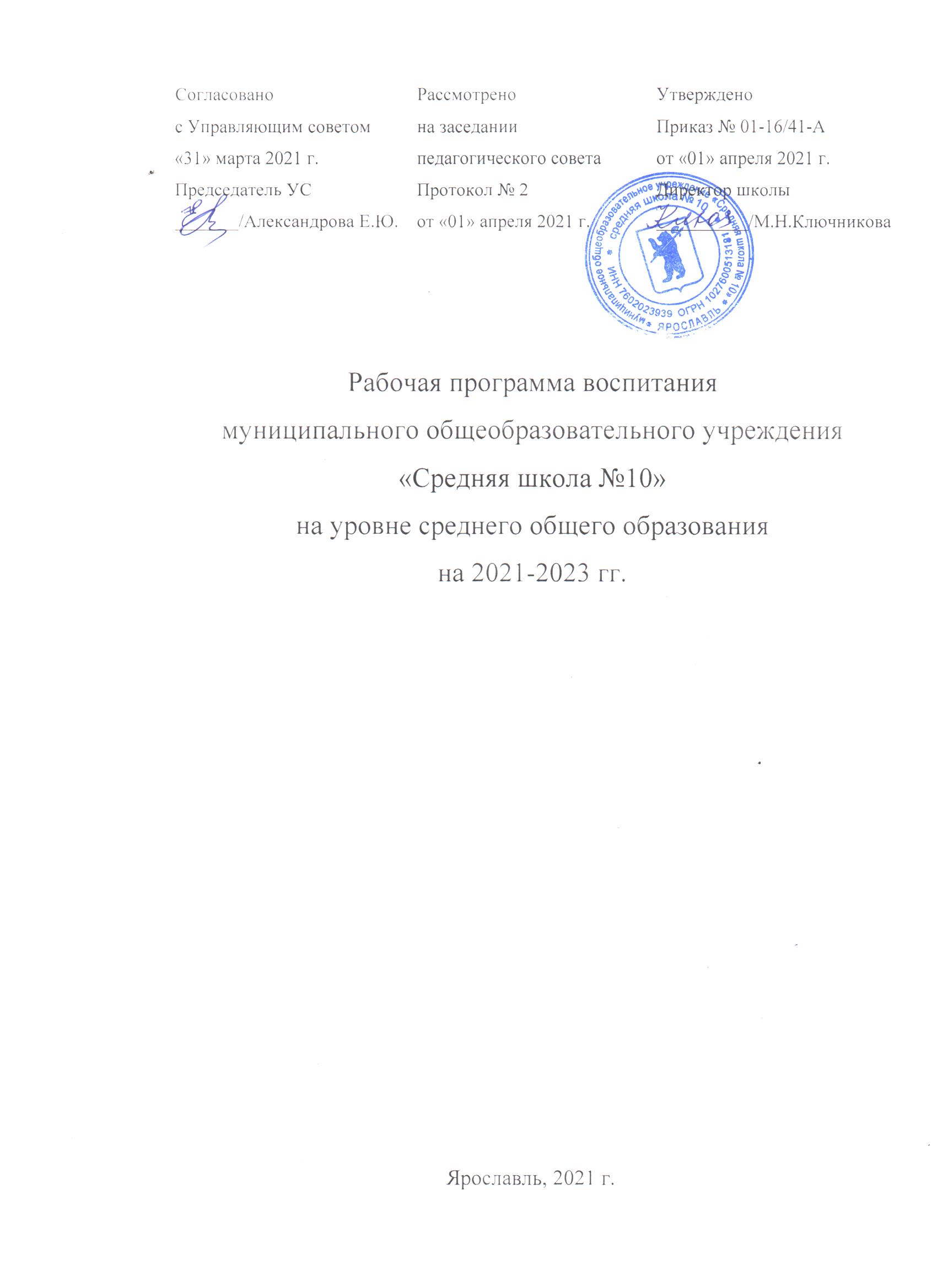 Пояснительная запискаРабочая программа воспитания МОУ «Средняя школа №10» (далее – Программа) разработана в соответствии с приказом Министерства просвещения Российской Федерации от 11.12.2020 № 712 «О внесении изменений в некоторые федеральные государственные образовательные стандарты общего образования по вопросам воспитания обучающихся», методическими рекомендациями «Примерная программа воспитания», утверждённой 02.06.2020 года на заседании Федерального учебно-методического объединения по общему образованию, Федеральными государственными образовательными стандартами (далее – ФГОС) общего образования. Данная программа направлена на приобщение обучающихся к российским традиционным духовным ценностям, правилам и нормам поведения в российском обществе, а так же на решение проблем гармоничного вхождения обучающихся в социальный мир и налаживания ответственных взаимоотношений с окружающими их людьми. Воспитательная программа является обязательной частью основной образовательной программы  МОУ «Средняя школа №10» и призвана помочь всем участникам образовательного процесса реализовать воспитательный потенциал совместной деятельности и тем самым сделать школу воспитывающей организацией. Данная программа воспитания показывает систему работы с обучающимися в школе.Раздел 1. Особенности организуемого воспитательного процесса в Муниципальном общеобразовательном учреждении «Средняя школа № 10»Воспитание - деятельность, направленная на развитие личности, создание условий для самоопределения и социализации обучающихся на основе социокультурных,  духовно-нравственных ценностей и принятых в российском обществе правил и норм поведения в интересах человека, семьи, общества и государства, формирование у обучающихся чувства патриотизма, гражданственности, уважения к памяти защитников Отечества и подвигам Героев Отечества, закону и правопорядку, человеку труда и старшему поколению, взаимного уважения, бережного отношения к культурному наследию и традициям многонационального народа Российской Федерации, природе и окружающей среде. Воспитательная работа – ключевое направление в деятельности школы.Средняя школа № 10 расположена в Дзержинском районе г. Ярославля.  Является звеном муниципальной системы образования, обеспечивающим реализацию   конституционных прав детей, проживающих   на   территории города, на получение   ими начального общего, основного общего и среднего общего образования. Школа эффективно осуществляет образовательную деятельность, результаты работы которой соответствуют требованиям государства и оценены участниками образовательных отношений и партнерами. Контингент школы формируется в основном из детей закрепленного микрорайона (85%). В школе реализуются принципы инклюзивного обучения и действуют адаптированные программы для обучающихся с ОВЗ на уровне начального и основного общего образования. Особенности школы во многом определяются особенностями социальной среды микрорайона, в котором находится школа:спальный район г. Ярославля (значительное удаление от исторической части города, основных культурно-исторических учреждений (музеев, театров, выставочных залов), спортивных сооружений;около трети семей, приводящих детей в школу, имеют низкий доход и средний уровень образования;микрорайон школы имеет высокий уровень криминогенности.Таким образом, контингент учащихся школы неоднороден: от детей социально запущенных, отстающих в развитии, до одаренных учеников, находящихся под пристальным вниманием родителей. В школе создаются условия для обучения и развития детей с разными учебными, психофизическими способностями и возможностями.В школе осуществляют свою деятельность кадетские классы правоохранительной направленности «Юный друг полиции» и «Юный инспектор движения», волонтерский отряд «Волна чувств», общественное объединение «Волшебники добра» и «TV School», совет школьного музея «Звезда удачи», школьный спортивный клуб «Горячая десятка». В школе функционирует музей «Боевой Славы» имени 31-ой Гвардейской Витебской Краснознаменной орденов Ленина и Суворова II степени Стрелковой дивизии, который играет большую роль в духовно – нравственном и гражданско – патриотическом воспитании.  Школа выстраивает внеклассную и внешкольную работу в тесном сотрудничестве с социальными партнёрами, постоянно взаимодействуя с ними в организации и проведении воспитательных культурно-массовых мероприятий:  МОУ ДО Ярославский Детский морской центр им. адмирала Ушакова Ф.Ф., ГОАУ ДО ЯО Центр детей и юношества,   МОУДО ДЮЦ «Ярославич», ГОУ ЯО «Центр детского и юношеского туризма и экскурсий»,     ООО Российский союз ветеранов Афганистана, ЯРОО «Дети войны», Дзержинский совет ветеранов труда и войны, вооруженных сил и правоохранительных органов, МУ центр «Доверие», МУ ГЦ ППМС, ЯОКНБ, МУ СОПиМ «Красный Перевал», ГУ ЯО ЦПОиПП «Ресурс», библиотека – филиал № 15 им.М.Петровых, ТКДН и ЗП, ОДН Дзержинского района, УМЦ ГО и ЧС по ЯО, Пожарная часть № 18, МРЭО ГИБДД УМВД России по Ярославской области. Процесс воспитания  основывается на следующих принципах взаимодействия педагогов и школьников:неукоснительное соблюдение законности и прав семьи и ребенка, соблюдения конфиденциальности информации о ребенке и семье, приоритета безопасности ребенка при нахождении в школе;ориентир на создание  психологически комфортной среды для каждого ребенка и взрослого, без которой невозможно конструктивное взаимодействие школьников и педагогов; реализация процесса воспитания главным образом через создание в школе детско-взрослых общностей, которые  объединяют детей и педагогов содержательными событиями,  позитивными эмоциями и доверительными отношениями друг к другу;организация основных совместных дел школьников и педагогов как предмета совместной заботы и взрослых, и детей;системность, целесообразность и нешаблонность воспитания как условия его эффективности.Основными традициями воспитания в школе являются следующие: ключевые общешкольные дела, через которые осуществляется интеграция воспитательных усилий педагогов;коллективная разработка, коллективное планирование, коллективное проведение и коллективный анализ  результатов каждого ключевого дела и большинства используемых для воспитания других совместных дел педагогов и школьников;создание таких условий, при которых по мере взросления ребенка увеличивается и его роль в совместных делах (от пассивного наблюдателя до организатора);ориентирование педагогов школы на формирование коллективов в рамках школьных классов, кружков, студий, секций и иных детских объединений, на установление в них доброжелательных и товарищеских взаимоотношений; в проведении общешкольных дел поощряется конструктивное межклассное и межвозрастное взаимодействие школьников, а также их социальная активность;ключевой фигурой воспитания в школе является классный руководитель, реализующий по отношению к детям защитную, личностно развивающую, организационную, посредническую (в разрешении конфликтов)  функции.Создание программы является закономерным итогом многолетней целенаправленной деятельности, духовно–нравственной  и патриотической работы педагогического коллектива с целью воспитания у школьников высоких духовно-нравственных качеств. Комплексная программа, основанная на выявлении социального заказа школе со стороны общества и микросоциума, опирается на результаты анализа состояния образовательного и воспитательного пространства и прогноз его развития.Раздел 2. Цель и задачи воспитанияВ соответствии с Концепцией духовно-нравственного воспитания российских школьников, современный национальный идеал личности, воспитанной в новой российской общеобразовательной школе, – это высоконравственный, творческий, компетентный гражданин России, принимающий судьбу Отечества как свою личную, осознающей ответственность за настоящее и будущее своей страны, укорененный в духовных и культурных традициях российского народа.Исходя из этого воспитательного идеала, а также основываясь на базовых для нашего общества ценностях (таких как семья, труд, отечество, природа, мир, знания, культура, здоровье, человек) формулируется общая цель воспитания в общеобразовательной организации – личностное развитие школьников, проявляющееся:1) в усвоении ими знаний основных норм, которые общество выработало на основе этих ценностей (то есть, в усвоении ими социально значимых знаний); 2) в развитии их позитивных отношений к этим общественным ценностям (то есть в развитии их социально значимых отношений);3) в приобретении ими соответствующего этим ценностям опыта поведения, опыта применения сформированных знаний и отношений на практике (то есть в приобретении ими опыта осуществления социально значимых дел).Данная цель ориентирует педагогов не на обеспечение соответствия личности ребенка единому стандарту, а на обеспечение позитивной динамики развития его личности. В связи с этим важно сочетание усилий педагога по развитию личности ребенка и усилий самого ребенка по своему саморазвитию. Их сотрудничество, партнерские отношения являются важным фактором успеха в достижении цели.Конкретизация общей цели воспитания применительно к возрастным особенностям школьников позволяет выделить в ней следующие целевые приоритеты, соответствующие трем уровням общего образования:В воспитании детей юношеского возраста (уровень среднего общего образования) таким приоритетом является создание благоприятных условий для приобретения школьниками опыта осуществления социально значимых дел.Выделение данного приоритета связано с особенностями школьников юношеского возраста: с их потребностью в жизненном самоопределении, в выборе дальнейшего жизненного пути, который открывается перед ними на пороге самостоятельной взрослой жизни. Сделать правильный выбор старшеклассникам поможет имеющийся у них реальный практический опыт, который они могут приобрести в том числе и в школе. Важно, чтобы опыт оказался социально значимым, так как именно он поможет гармоничному вхождению школьников во взрослую жизнь окружающего их общества. Это:- опыт дел, направленных на заботу о своей семье, родных и близких; - трудовой опыт, опыт участия в производственной практике;- опыт дел, направленных на пользу своему родному городу или селу, стране в целом, опыт деятельного выражения собственной гражданской позиции; - опыт природоохранных дел;- опыт разрешения возникающих конфликтных ситуаций в школе, дома или на улице;- опыт самостоятельного приобретения новых знаний, проведения научных исследований, опыт проектной деятельности;- опыт изучения, защиты и восстановления культурного наследия человечества, опыт создания собственных произведений культуры, опыт творческого самовыражения; - опыт ведения здорового образа жизни и заботы о здоровье других людей; - опыт оказания помощи окружающим, заботы о малышах или пожилых людях, волонтерский опыт;- опыт самопознания и самоанализа, опыт социально приемлемого самовыражения и самореализации.Выделение в общей цели воспитания целевых приоритетов, связанных с возрастными особенностями воспитанников, не означает игнорирования других составляющих общей цели воспитания. Приоритет — это то, чему педагогам, работающим со школьниками конкретной возрастной категории, предстоит уделять первостепенное, но не единственное внимание. Добросовестная работа педагогов, направленная на достижение поставленной цели, позволит ребенку получить необходимые социальные навыки, которые помогут ему лучше ориентироваться в сложном мире человеческих взаимоотношений, эффективнее налаживать коммуникацию с окружающими, увереннее себя чувствовать во взаимодействии с ними, продуктивнее сотрудничать с людьми разных возрастов и разного социального положения, смелее искать и находить выходы из трудных жизненных ситуаций, осмысленнее выбирать свой жизненный путь в сложных поисках счастья для себя и окружающих его людей.Достижению поставленной цели воспитания школьников будет способствовать решение следующих основных задач:реализовывать воспитательные возможности общешкольных ключевых дел, поддерживать традиции их коллективного планирования, организации, проведения и анализа в школьном сообществе;реализовывать потенциал классного руководства в воспитании школьников, поддерживать активное участие классных сообществ в жизни школы;вовлекать школьников в кружки, секции, клубы, студии и иные объединения, работающие по школьным программам внеурочной деятельности, реализовывать их воспитательные возможности;использовать в воспитании детей возможности школьного урока, поддерживать использование на уроках интерактивных форм занятий с учащимися; инициировать и поддерживать ученическое самоуправление – как на уровне школы, так и на уровне классных сообществ; поддерживать деятельность функционирующих на базе школы детских общественных объединений и организаций;организовывать для школьников экскурсии, экспедиции, походы и реализовывать их воспитательный потенциал;организовывать профориентационную работу со школьниками;организовать работу школьных медиа, реализовывать их воспитательный потенциал; развивать предметно-эстетическую среду школы и реализовывать ее воспитательные возможности;организовать работу с семьями школьников, их родителями или законными представителями, направленную на совместное решение проблем личностного развития детей.организовать работу по пропаганде правил дорожного движения и безопасного образа жизни, направленную на формирование у обучающихся умения ориентироваться в пространстве и времени, оценивать и предвидеть опасность.  Планомерная реализация поставленных задач позволит организовать в школе интересную и событийно насыщенную жизнь детей и педагогов, что станет эффективным способом профилактики антисоциального поведения школьников.3. Виды, формы и содержание деятельностиПрактическая реализация цели и задач воспитания осуществляется в рамках следующих направлений воспитательной работы школы. Каждое из них представлено в соответствующем модуле.3.1. Модуль «Ключевые общешкольные дела»Ключевые дела – это главные традиционные общешкольные дела, организуемые педагогами для детей и которые обязательно планируются, готовятся, проводятся и анализируются совместно с детьми. Это комплекс коллективно - творческих дел, объединяющих педагогов, учеников и их родителей в единый коллектив. Данный модуль школьной программы воспитания раскрывает уникальность гуманистической воспитательной системы школы, в основе которой находится продуктивно – трудовая деятельность обучающихся, учителей, родителей и представителей социума, их гражданственность, инициативность, ответственность, коллективизм, целеустремленность.Весь учебный год разбит на 4 главных коллективно - творческих дела:1 четверть – «Школа – наш дом»;2 четверть – «Наше здоровье – в наших руках»;3 четверть – «Мы и современное общество»;4 четверть – «Россия – наша Родина».Ключевые дела обеспечивают включенность в них большого числа детей и взрослых, способствуют интенсификации их общения, ставят их в ответственную позицию к происходящему в школе. В образовательной организации используются следующие формы работы:На внешкольном уровне:Участие в традиционных городских мероприятиях: «Живая классика», «Семейные ценности», «Даёшь добро», «Новогодний и Рождественский сувенир», «Пасхальная радость», «Цветочная карусель» и пр.участие в городских спортивных состязаниях: мониторинг и подготовка обучающихся 10-11 классов к сдаче норм ГТО; городские легкоатлетические эстафеты; участие в районных, городских, всероссийских акциях и мероприятиях, посвященных значимым отечественным и международным событиям: акция «Бессмертный полк», «Георгиевская ленточка» и пр.;участие в проектах РДШ: всероссийские онлайн-квизы по значимым датам в сфере культуры, проект «Творческая мастерская РДШ», проект «Творческая лаборатория РДШ»;участие во всероссийских военно – спортивных играх: «Зарничка», «Зарница», «Орленок»;участие в онлайн-курсах Корпоративного университета РДШ.На школьном уровне:социальные проекты – совместно разрабатываемые и реализуемые обучающимися и педагогами комплексы дел разной направленности, ориентированные на преобразование окружающего социума: проект «Наш любимый школьный двор», «Мы вне опасности»; традиционные мероприятия: овощная благотворительная ярмарка «Дары осени» для жителей микрорайона, концертная программа ко дню Пожилого человека и ветерана педагогического труда, конкурс среди 5-11классов «Смотр строя и песни», посвященный Дню защитников Отечества; благотворительные акции «Поможем животным вместе», «Новогодний подарок четвероногому другу», «Подари книгу с любовью» и пр.; общешкольные праздники - ежегодно проводимые творческие дела и мероприятия (театрализованные, музыкальные, литературные и т.п.), связанные со значимыми для обучающихся и педагогов знаменательными датами, как на уровне школы, так и на уровне города, региона, России, в которых участвуют все классы школы: День знаний, День учителя, День матери, «Новогодний калейдоскоп», Международный женский день, Последний звонок, Выпускной;торжественные ритуалы, направленные на усвоение социально – значимых знаний, ценностных отношений к миру, Родине: День солидарности в борьбе с терроризмом, Неделя толерантности к Международному Дню толерантности, День народного единства, Цикл дел, посвященных Дню Победы, направленных на воспитание чувства любви к Родине, гордости за героизм народа; уважения к ветеранам (классные часы; выставки рисунков «Я помню, я горжусь…»; конкурс чтецов «Строки, опаленные войной…»; уроки мужества, концерт на открытой площадке), соревнования с целью популяризации спортивных игр среди школьников: школьные спортивные турниры по пионерболу, волейболу, футболу.церемонии награждения (по итогам мероприятий) обучающихся и педагогов за активное участие в жизни школы, защиту чести школы в конкурсах, соревнованиях, олимпиадах, значительный вклад в развитие школы. Это способствует поощрению социальной активности обучающихся, развитию позитивных межличностных отношений между педагогами и воспитанниками, формированию чувства доверия и уважения друг к другу.На уровне классов (в соответствии с планом воспитательной работы классного руководителя):участие школьных классов в реализации общешкольных ключевых дел;проведение в рамках класса итогового анализа участия обучающихся в общешкольных ключевых делах;участие в организации и проведении мероприятий и дел, направленных на сплочение класса, на реализацию плана деятельности выборного органа ученического самоуправления класса.На индивидуальном уровне:Создание условий для реализации индивидуального участия детей в конкурсах различного уровня: помощь в подготовке конкурсных материалов, создания портфолио, оформления проекта. вовлечение, по возможности, каждого обучающегося в ключевые дела школы в одной из возможных для них ролей: активный участник, инициатор, организатор, лидер;индивидуальная помощь обучающемуся (при необходимости) в освоении навыков организации, подготовки, проведения и анализа ключевых дел;наблюдение за поведением обучающихся в ситуациях подготовки, проведения и анализа ключевых дел, за его отношениями со сверстниками, старшими и младшими обучающимися, с педагогами и другими взрослыми;при необходимости коррекция поведения обучающихся через частные беседы с ним, через включение его в совместную работу с другими обучающимися, которые могли бы стать хорошим примером для обучающегося через предложение взять в следующем ключевом деле на себя роль ответственного за тот или иной фрагмент общей работы.3.2. Модуль «Классное руководство»Главное предназначение классного руководителя – изучение особенностей развития каждого обучающегося в классе и создание условий для становления личности ребенка, входящего в современный ему мир, воспитать человека, способного достойно занять своё место в жизни. Осуществляя работу с классом, классный руководитель организует работу с коллективом класса; индивидуальную работу с обучающимися вверенного ему класса; работу с учителями, преподающими в данном классе; работу с родителями обучающихся или их законными представителями.Основные направления деятельности классного руководителя. Работа с классным коллективом:Цель деятельности классного руководителя – это создание комфортных условий для воспитания гармонично развитой и социально ответственной личности. Для достижения поставленной цели педагог организует работу с классным коллективом, учителями, преподающими в данном классе, проводит индивидуальные беседы с учащимися и их родителями или законными представителями.Формы и виды деятельности: - организация интересных и полезных для личностного развития ребёнка совместных дел с учащимися; - проведение классных часов как часов плодотворного общения педагога и школьников, основанных на принципах уважительного отношения к личности ребёнка, поддержка активной позиции каждого члена коллектива. - сплочение классного коллектива через игры и тренинги на командообразование, походы и экскурсии, регулярные внутриклассные мероприятия. Формированию и сплочению коллектива способствуют следующие дела, акции, занятия, события: - классные часы (тематические, которые посвящены памятным датам; игровые, которые способствуют сплочению коллектива, проблемные, то есть направленные на устранение конфликтных ситуаций, организационные, связанные с подготовкой класса к общему делу, здоровьесберегающие, позволяющие получить опыт безопасного поведения в обществе и ведения здорового образа жизни); - благотворительные акции в поддержку бездомных животных, детей-сирот, детей с ограниченными возможностями, пожилых людей; - «День сюрпризов»: ребята совместно с классным руководителем готовят сюрприз для одноклассника, которому нужна социально – педагогическая поддержка в проблемной ситуации; - конкурсы для талантливых учеников (музыкальные, танцевальные, литературные и т.д. с целью поддержки творческих способностей учащихся); - научно-практические конференции и интеллектуальные ринги, которые позволят ученикам применить свои способности в интересной для них области и получить полезный опыт; - внутриклассные чаепития, развлекательные вечера с целью сплочения коллектива и установления доверительных взаимоотношений;- активность в рамках Всероссийского проекта РДШ «Классный час. Перезагрузка»;         - участие в онлайн-курсах Корпоративного университета РДШ.Индивидуальная работа с учащимися класса. Формы и виды деятельности: - наблюдение за поведением школьников в их повседневной жизни (результаты наблюдения сверяются с результатами бесед классного руководителями с родителями, учителями, преподающими в этом классе, школьным педагогом - психологом); - заполнение личных портфолио учащихся (фиксирование достижений с последующим анализом успехов и неудач); - коррекция поведения ребёнка через индивидуальные беседы с ним; - предложение (делегирование) ответственности за то или иное поручение в классе; - поддержка ребёнка в решении важных для него жизненных проблем (налаживание взаимоотношений с одноклассниками, выбор профессии, успеваемость и т.д.) Работа с учителями, преподающими в данном классе. Формы и виды деятельности: - проведение мини-педсоветов, направленных на решение конкретных проблем класса; - привлечение учителей к участию в родительских собраниях для объединения усилий в деле обучения и воспитания детей; - регулярные консультации классного руководителя с учителями-предметниками и педагогом-психологом. Работа с родителями или их законными представителями. Формы и виды деятельности: - организация родительских собраний, происходящих в режиме обсуждения наиболее острых проблем обучения и воспитания школьников; - привлечение членов семей школьников к организации и проведению дел класса; - организация семейных праздников, конкурсов, соревнований на базе класса; - индивидуальные беседы классного руководителя с родителями или их законными представителями о школьных успехах и проблемах их детей; -создание и организация работы родительских комитетов класса, участвующих в решении вопросов воспитания и обучения детей;- участие в онлайн-курсах Корпоративного университета РДШ.Модуль 3.3. «Курсы внеурочной деятельности»Воспитание на занятиях школьных курсов внеурочной деятельности в 10-11 классах осуществляется преимущественно через: - вовлечение обучающихся в интересную и полезную для них деятельность, которая предоставит им возможность самореализоваться в ней, приобрести социально значимые знания, развить в себе важные для своего личностного развития социально значимые отношения, получить опыт участия в социально значимых делах; - формирование в кружках, секциях, клубах, студиях и т.п. детско-взрослых общностей, которые могли бы объединять обучающихся и педагогов общими позитивными эмоциями и доверительными отношениями друг к другу; - создание в детских объединениях традиций, задающих их членам определенные социально значимые формы поведения; - поддержку в детских объединениях обучающихся с ярко выраженной лидерской позицией и установкой на сохранение и поддержание накопленных социально значимых традиций; - поощрение педагогами детских инициатив и детского самоуправления. Реализация воспитательного потенциала курсов внеурочной деятельности происходит в рамках следующих выбранных обучающимися ее видов. Познавательная деятельность. Курсы внеурочной деятельности, направленные на передачу обучающимся социально значимых знаний, развивающие их любознательность, позволяющие привлечь их внимание к экономическим, политическим, экологическим, гуманитарным проблемам нашего общества, формирующие их гуманистическое мировоззрение и научную картину мира. Данное направление реализуется через такие курсы, как «Учиться с интересом», «Финансовая грамотность», «Пять шагов в профессию», «Олимпиадная математика», «Основы медицины», «Математика вокруг нас», «Увлекательные шахматы», «Химия в задачах», «Информатика. Решу ОГЭ», лаборатория «Робототехника», научные общества «Проектно-исследовательская деятельность», клуб «Белая ладья».Художественное творчество. Курсы внеурочной деятельности, создающие благоприятные условия для просоциальной самореализации обучающихся, направленные на раскрытие их творческих способностей, формирование чувства вкуса и умения ценить прекрасное, на воспитание ценностного отношения обучающихся к культуре и их общее духовно- нравственное развитие. Данное направление реализуется через такие курсы, как кружок «Рукодельница», театр – студия «Лучик», студия «Хореография», объединение «Семь нот».Проблемно-ценностное общение. Курсы внеурочной деятельности, направленные на развитие коммуникативных компетенций обучающихся, воспитание у них культуры общения, развитие умений слушать и слышать других, уважать чужое мнение и отстаивать свое собственное, терпимо относиться к разнообразию взглядов людей. Данное направление реализуется через такие курсы, как «Тропинка к своему я», «Культура речи», «Я и общество», «Деловая речь. Деловое письмо».Туристско-краеведческая деятельность. Курсы внеурочной деятельности, направленные на воспитание у обучающихся любви к своему краю, его истории, культуре, природе, на развитие самостоятельности и ответственности обучающихся, формирование у них навыков самообслуживающего труда.  Данное направление реализуется через такие курсы, как «Школа выживания», «Мы – Ярославцы».Спортивно-оздоровительная деятельность. Курсы внеурочной деятельности, направленные на физическое развитие обучающихся, развитие их ценностного отношения к своему здоровью, побуждение к здоровому образу жизни, воспитание силы воли, ответственности, формирование установок на защиту слабых. Данное направление реализуется через такие курсы, как «Пионербол», «Волейбол», «ОФП», «Путь к здоровью», Трудовая деятельность. Курсы внеурочной деятельности, направленные на развитие творческих способностей обучающихся, воспитание у них трудолюбия и уважительного отношения к физическому труду. Данное направление реализуется через работу волонтёрских отрядов по благоустройству и облагораживанию школьной территории.Игровая деятельность. Курсы внеурочной деятельности, направленные на раскрытие творческого, умственного и физического потенциала обучающихся, развитие у них навыков конструктивного общения, умений работать в команде.3.4. Модуль «Школьный урок»Воспитательный потенциал урока реализуется через превращение знаний в объекты эмоционального переживания; организацию работы с воспитывающей информацией; привлечение внимания к нравственным проблемам, связанным с открытиями и изобретениями. Реализация школьными педагогами воспитательного потенциала урока предполагает следующее:специально разработанные занятия – уроки, занятия – экскурсии, уроки мужества, которые расширяют образовательное пространство предмета, воспитывают любовь к прекрасному, к природе, к родному городу;организация предметных образовательных событий (олимпиады) для обучающихся с целью развития познавательной и творческой активности, инициативности в различных сферах предметной деятельности, раскрытия творческих способностей обучающихся с разными образовательными потребностями и индивидуальными возможностями; Метапредметные недели - циклы тематических мероприятий (игры, соревнования, конкурсы, выставки, викторины), связанные с созданием условий для формирования и развития универсальных учебных действий и повышением интереса к обучению в целом. установление взаимоотношений субъектов деятельности на уроке, как отношений субъектов единой совместной деятельности, обеспечиваемой общими активными интеллектуальными усилиями;побуждение обучающихся соблюдать на уроке общепринятые нормы поведения, правила общения со старшими (учителями) и сверстниками (обучающимися), принципы учебной дисциплины и самоорганизации;привлечение внимания обучающихся к ценностному аспекту изучаемых на уроках явлений, организация их работы с получаемой на уроке социально значимой информацией – инициирование ее обсуждения, высказывания обучающимися своего мнения по ее поводу, выработки своего к ней отношения;использование воспитательных возможностей содержания учебного предмета через подбор соответствующих текстов для чтения, задач для решения, проблемных ситуаций для обсуждения в классе;применение на уроке интерактивных форм работы обучающихся: интеллектуальных игр, стимулирующих познавательную мотивацию обучающихся; дидактического театра, где полученные на уроке знания обыгрываются в театральных постановках; групповой работы или работы в парах, которые учат обучающихся командной работе и взаимодействию с другими обучающимися;включение в урок игровых процедур, которые помогают поддержать мотивацию обучающихся к получению знаний, налаживанию позитивных межличностных отношений в классе, помогают установлению доброжелательной атмосферы во время урока;инициирование и поддержка исследовательской деятельности обучающихся в рамках проведения «Научно – практической конференции» по реализации ими групповых исследовательских проектов, что даст обучающимся возможность приобрести навык самостоятельного решения теоретической проблемы, навык генерирования и оформления собственных идей, навык уважительного отношения к чужим идеям, оформленным в работах других исследователей, навык публичного выступления перед аудиторией, аргументирования и отстаивания своей точки зрения;применение в качестве дидактического материала уроков – онлайн-курсов Корпоративного университета РДШ;участие в проведении всероссийских тематических уроков от партнеров РДШ;проект – цикл онлайн – встреч с учеными «Объясните нормально!»;участие в проекте «Научное ориентирование» от всероссийского детского научного онлайн - сообщества «РДШ – Наука»;участие в онлайн-курсах Корпоративного университета РДШ.Новые знания появляются благодаря совместным усилиям школьника и педагога. При этом важно, чтобы задаваемые учителем вопросы воспринимались не как контроль учителя за усвоением знания ученика, а как диалог личности с личностью, чтобы задания хотелось выполнять, не отдавая этому времени часть жизни, а приобретая через них саму жизнь.Непрерывный поиск приемов и форм взаимодействия педагогов и обучающихся на учебном занятии позволяет приобретенным знаниям, отношениям и опыту перейти в социально-значимые виды самостоятельной деятельности.3.5. Модуль «Самоуправление»Основная цель модуля «Самоуправление» заключается в создании условий для выявления, поддержки и развития управленческих инициатив обучающихся, принятия совместных со взрослыми решений, а также включение обучающихся школы в вариативную коллективную творческую и социально-значимую деятельность. Поддержка детского самоуправления в школе помогает педагогам воспитывать в обучающихся инициативность, самостоятельность, ответственность, трудолюбие, чувство собственного достоинства, а обучающимся – предоставляет широкие возможности для самовыражения и самореализации. Участие в самоуправлении дает возможность подросткам попробовать себя в различных социальных ролях, получить опыт конструктивного общения, совместного преодоления трудностей, формирует личную и коллективную ответственность за свои решения и поступки.Поскольку обучающимся подростковых классов не всегда удается самостоятельно организовать свою деятельность, детское самоуправление иногда и на время может трансформироваться (посредством введения функции педагога-куратора) в детско-взрослое самоуправление.Детское самоуправление в школе осуществляется следующим образом.В школе осуществляет свою деятельность коллегиальный орган управления обучающимися «Школьная Федерация «Лидес». Школьная Федерация состоит из областей и городов (классов). Возглавляет Федерацию «Лидес» –  президент (ученик 8 – 11 класса). Совет Федерации избирается сроком на 1 год и состоит из (учеников 5 – 11 классов):    – Губернаторы областей    – Мэры городов    – Председатель комитета по образованию    – Председатель комитета по культуре    – Председатель комитета по спорту    – Председатель комитета по труду    – Председатель комитета по общественным связям    – Председатель комитета по социальной политике    – Председатель комитета по правопорядку    – Председатель комитета «Пресс-центр»Координирует деятельность Совета Федерации заместитель директора по учебно – воспитательной работе, а так же педагоги – организаторы.Совет принимает участие в:- проведении малых педагогических советов;- разработке управленческих решений, касающихся вопросов организации различных мероприятий со школьниками;Вносит предложения по:- совершенствованию структуры органов управления школы;-обеспечению мероприятий, проводимых советом, необходимыми финансовыми и материально-техническими ресурсами;- поощрению обучающихся.На внешкольном уровне:участие в социальном проекте «РДШ – территория самоуправления»;сотрудничество с партнерскими и общественными организациями РДШ;участие в онлайн-курсах Корпоративного университета РДШ.На уровне школы:● через деятельность выборного Совета старшеклассников, создаваемого дляучета мнения школьников по вопросам управления образовательной организацией и принятия административных решений, затрагивающих их права и законные интересы; инициирующего и организующего проведение личностно значимых для школьников событий (соревнований, конкурсов, фестивалей, флешмобов и т.п.);● через деятельность комитетов Совета, отвечающих за проведение тех или иных конкретных мероприятий, праздников, вечеров, акций и т.п.;создание и развитие в школе первичного отделения РДШ. На уровне классов:● через деятельность выборных по инициативе и предложениям обучающихся класса лидеров, представляющих интересы класса в общешкольных делах и призванных координировать его работу с работой общешкольных органов самоуправления и классных руководителей;● через деятельность выборных органов самоуправления, отвечающих за различные направления работы класса.На индивидуальном уровне:через вовлечение обучающихся в планирование, организацию, проведение и анализ общешкольных и внутриклассных дел;через реализацию обучающимися, взявшими на себя соответствующую роль, функций по контролю за порядком и чистотой в классе, уходом за классной комнатой, комнатными растениями и т.п.3.6. Модуль «Детские общественные объединения»Действующее на базе МОУ «Средняя школа № 10» детское общественное объединение – это добровольное, самоуправляемое, некоммерческое формирование, созданное по инициативе обучающихся и взрослых, объединившихся на основе общности интересов для реализации общих целей, указанных в уставе общественного объединения. Его правовой основой является ФЗ от 19.05.1995 N 82-ФЗ (ред. от 20.12.2017) "Об общественных объединениях" (ст. 5).Воспитание в детском общественном объединении школьный волонтерский отряд «Волна чувств» осуществляется через:● организацию общественно полезных дел, дающих детям возможностьполучить важный для их личностного развития опыт деятельности, направленной на помощь другим людям, своей школе, обществу в целом; развить в себе такие качества как забота, уважение, умение сопереживать, умение общаться, слушать и слышать других. Такими делами могут являться: посильная помощь, оказываемая школьниками пожилым людям; совместная работа с учреждениями социальной сферы (проведение культурно-просветительских и развлекательных мероприятий для посетителей этих учреждений, помощь в благоустройстве территории данных учреждений и т.п.); участие школьников в работе на прилегающей к школе территории и другие;● клубные встречи – формальные и неформальные встречи членов детского общественного объединения для обсуждения вопросов управления объединением, планирования дел в школе;● рекрутинговые мероприятия в школе, реализующие идею популяризации деятельности детского общественного объединения, привлечения в него новых участников (проводятся в форме игр, квестов, театрализаций и т.п.);● поддержку и развитие в детском объединении его традиций и ритуалов, формирующих у ребенка чувство общности с другими его членами, чувство причастности к тому, что происходит в объединении (реализуется посредством введения особой символики детского объединения, проведения ежегодной церемонии посвящения в члены детского объединения, создания и поддержки интернет-странички детского объединения в соцсетях);● участие членов детского общественного объединения в волонтерских акциях, деятельности на благо конкретных людей и социального окружения в целом. Это может быть как участием школьников в проведении разовых акций, которые часто носят масштабный характер, так и постоянной деятельностью школьников;организация социального проекта «Добро не уходит на каникулы» совместно с первичным отделением РДШ;участие в проектах РДШ: «Экобаза», «Экотренд»;участие в онлайн-курсах Корпоративного университета РДШ.Воспитание в детском общественном объединении совет школьного музея Боевой славы «Звезда удачи» осуществляется через:организацию поисково – исследовательской и собирательной работы краеведческого характера;организацию творческой деятельности с учетом возрастных особенностей обучающихся;организацию работы, направленной на стимулирование и развитие у обучающихся познавательного интереса к истории и традициям родного края;организацию проектной деятельности обучающихся;оформление выставок и экспозиций, проведение экскурсий, поисково-исследовательскую деятельность, организацию походов, экскурсий по местам боевой славы; встречи с ветеранами войны и труда;● организацию общественно полезных дел, дающих детям возможность получить важный для их личностного развития опыт деятельности; развить в себе такие качества как уважение к прошлому, бережное отношение к реликвиям;формирование патриотизма и потребности сохранить для других поколений исторические, материальные, художественные и культурные ценности;● клубные встречи – формальные и неформальные встречи членов детского общественного объединения для обсуждения вопросов управления объединением, планирования дел в школе;● рекрутинговые мероприятия в школе, реализующие идею популяризации деятельности детского общественного объединения, привлечения в него новых участников (проводятся в форме игр, квестов, театрализаций и т.п.);● поддержку и развитие в детском объединении его традиций и ритуалов, формирующих у ребенка чувство общности с другими его членами, чувство причастности к тому, что происходит в объединении (реализуется посредством введения особой символики детского объединения, проведения ежегодной церемонии посвящения в члены детского объединения);● участие членов детского общественного объединения в волонтерских акциях, деятельности на благо конкретных людей и социального окружения в целом. Это может быть как участием школьников в проведении разовых акций патриотической направленности, которые часто носят масштабный характер, так и постоянной деятельностью школьников;участие в онлайн-курсах Корпоративного университета РДШ.Воспитание в детском общественном объединении школьное телевидение «School TV» осуществляется через:освещение интересных, важных и значимых событий школы, создание роликов, клипов к общешкольным праздникам, запись и монтаж познавательных роликов;организацию творческой деятельности с учетом возрастных особенностей обучающихся;организацию работы, направленной на стимулирование и развитие у обучающихся познавательного интереса к истории телевидения;организацию проектной деятельности обучающихся;● организацию общественно полезных дел, дающих детям возможность получить важный для их личностного развития опыт деятельности; клубные встречи – формальные и неформальные встречи членов детского общественного объединения для обсуждения вопросов управления объединением, планирования дел в школе;рекрутинговые мероприятия в школе, реализующие идею популяризации деятельности детского общественного объединения, привлечения в него новых участников;поддержку и развитие в детском объединении его традиций и ритуалов, формирующих у ребенка чувство общности с другими его членами, чувство причастности к тому, что происходит в объединении;участие в онлайн-курсах Корпоративного университета РДШ.3.7. Модуль «Экскурсии, походы»Экскурсии и походы помогают школьнику расширить свой кругозор, получить новые знания об окружающей его социальной, культурной, природной среде, научиться уважительно и бережно относиться к ней, приобрести важный опыт социально одобряемого поведения в различных внешкольных ситуациях.  На экскурсиях и в походах создаются благоприятные условия для воспитания у подростков самостоятельности и ответственности, формирования у них навыков самообслуживающего труда, преодоления их инфантильных и эгоистических наклонностей, обучения рациональному использованию своего времени, сил, имущества. Эти воспитательные возможности реализуются в рамках следующих видов и форм деятельности:регулярные пешие прогулки, экскурсии или походы, организуемые в классах их классными руководителями и родителями школьников: в музей, в картинную галерею, в технопарк, на предприятие, на природу (проводятся как интерактивные занятия с распределением среди школьников ролей и соответствующих им заданий, например: «фотографов», «разведчиков», «гидов», «корреспондентов», «оформителей»);турслет с участием команд, сформированных из педагогов, детей и родителей школьников, включающий в себя, например: соревнование по технике пешеходного туризма, соревнование по спортивному ориентированию, конкурс на лучшую топографическую съемку местности, конкурс знатоков лекарственных растений, конкурс туристской кухни, конкурс туристской песни, комбинированную эстафету;выходы в кинотеатры, театры, цирк, зоопарк и т.п.; участие во всероссийских проектах «Школьный музей» и «Прогулки по стране»;включение активистов РДШ в разработку и проведение школьных турслетов;участие в межмуниципальных и межрегиональных выездных событиях РДШ;участие в онлайн-курсах Корпоративного университета РДШ.3.8. Модуль «Профориентация»Цель модуля «Профориентация» - помощь школьникам сделать осознанный выбор профессии; формирование психологической готовности к совершению осознанного профессионального выбора, соответствующего индивидуальным особенностям каждой личности; повышение компетентности учащихся в области планирования карьеры. Совместная деятельность педагогов и обучающихся по направлению«профориентация» включает в себя профессиональное просвещение обучающихся; организацию профессиональных проб обучающихся. Задача совместной деятельности педагога и обучающегося – подготовить обучающегося к осознанному выбору своей будущей профессиональной деятельности, сориентироваться в мире современных профессий, учитывая потребности территории в кадрах и востребованность профессии в современном мире. Создавая профориентационно значимые проблемные ситуации, формирующие готовность школьника к выбору, педагог актуализирует его профессиональное самоопределение, позитивный взгляд на труд в постиндустриальном мире, охватывающий не только профессиональную, но и внепрофессиональную составляющие такой деятельности. Эта работа осуществляется через:циклы профориентационных часов общения, направленных на подготовку обучающегося к осознанному планированию и реализации своего профессионального будущего;профориентационные игры: деловые игры, квесты, расширяющие знания школьников о типах профессий, о способах выбора профессий, о достоинствах и недостатках той или иной интересной школьникам профессиональной деятельности;профориентационные практики: профессиональные пробы, где школьники узнают на практике, в чем заключается деятельность специалиста по выбранной профессии; уроки с привлечением работодателя, в ходе которых обучающиеся пробуют себя в данной профессиональной роли; мастер – классы с участием профессионалов;экскурсии на предприятия города, фирмы и организации (в том числе места работы родителей обучающихся) дающие обучающимся начальные представления о существующих профессиях и условиях работы людей, представляющих эти профессии;участие в проектной деятельности, в научно – практических конференциях;участие в работе Всероссийского профориентационного проекта «ПроеКТОриЯ»;посещение дней открытых дверей в средних специальных учебных заведениях и вузах, в ГУ ЯО ЦПО и ПП «Ресурс»;индивидуальные консультации педагога – психолога;для школьников и их родителей по вопросам склонностей, способностей, дарований и иных индивидуальных особенностей детей, которые могут иметь значение в процессе выбора ими профессии;участие во всероссийском проекте РДШ «Профориентация в цифровую эпоху»;участие в работе всероссийских профориентационных проектах РДШ;участие в онлайн-курсах Корпоративного университета РДШ.3.9. Модуль «Школьные медиа»Одним из приоритетных направлений воспитательной работы в МОУ «Средняя школа № 10» является организация деятельности школьных медиа с целью развития коммуникативной и культуры обучающихся, формирования навыков общения и сотрудничества, поддержки их творческой самореализации.Воспитательный потенциал школьных медиа реализуется в рамках следующих видов и форм деятельности:школьный медиа - центр, который включает в себя работу пресс – центра школьной газеты «Лидес»,  школьное телевидение «School TV», школьная интернет - группа;школьная газета «Лидес» - печатное издание, посвященное событиям школьной и внешкольной жизни. Периодичность издания газеты – 1 раз в месяц в течение учебного года в печатном и электронном вариантах (размещение на сайте школы и в группе школы в социальной сети «ВКонтакте»). Работа с печатным изданием строится на принципах демократизма, добровольности, соблюдения прав участников образовательного процесса, этических норм. В состав газеты «Лидес» входят обучающиеся 5 – 11 классов, которые выполняют роли редактора школьной газеты, журналистов, корректоров и дизайнеров;школьное телевидение «School TV» - освещение интересных, важных и значимых событий школы, создание роликов, клипов к общешкольным праздникам, запись и монтаж познавательных роликов. Видеоматериалы размещаются в группе школы в социальной сети «ВКонтакте» и на официальном сайте школы. В состав школьного телевидения входят обучающиеся 5 – 11 классов, которые выполняют роли редактора школьной телевидения, журналистов, ведущих, монтажеров, операторов - видеосъемщиков;школьная интернет – группа в социальной сети «ВКонтакте» - разновозрастное сообщество школьников и педагогов, поддерживающее школьную группу с целью освещения деятельности образовательной организации в информационном пространстве, привлечение внимания общественности к школе в целом, информационного продвижения ценностей школы и организации виртуальной диалоговой площадки, на которой детьми, учителями и родителями могли бы открыто обсуждаться значимые для школы вопросы;участие во всероссийских проектах «Блог героя», «Контент на коленке», «Инклюзивные медиа»;участие в комплексе онлайн – мероприятий РДШ: квизы, квесты, акции, флэшмобы;участие в онлайн-курсах Корпоративного университета РДШ.Участие обучающихся в системе школьных медиа развивает такие важные личностные качества, как коммуникабельность, общую эрудицию, уровень культуры, выразительность речи, дисциплину и ответственность за порученное дело, позволяет максимально проявить обучающимися свои возможности в избранной области деятельности, влияет на профессиональное самоопределние.3.10. Модуль «Предметно – эстетическая среда»Окружающая ребенка предметно-эстетическая среда МОУ «Средняя школа № 10» при условии ее грамотной организации, обогащает внутренний мир обучающегося, способствует формированию у него чувства вкуса и стиля, создает атмосферу психологического комфорта, поднимает настроение, предупреждает стрессовые ситуации, способствует позитивному восприятию ребенком школы, оказывает положительное влияние на нравственный облик. Воспитывающее влияние на ребенка осуществляется через такие формы работы с предметно-эстетической средой школы как:оформление интерьера школьных помещений (вестибюля, коридоров, рекреаций, залов, лестничных пролетов и т.п.) и их периодическая переориентация, которая может служить хорошим средством разрушения негативных установок школьников на учебные и внеучебные; размещение на стенах школы регулярно сменяемых экспозиций: творческих работ школьников, позволяющих им реализовать свой творческий потенциал, а также знакомящих их с работами друг друга; картин определенного художественного стиля, знакомящего школьников с разнообразием эстетического осмысления мира; фотоотчетов об интересных событиях, происходящих в школе (конкурс рисунков к знаменательным датам, выставка фоторабот, регулярное обновление материалов на информационных стендах);озеленение пришкольной территории, разбивка клумб (проект «Наш любимый школьный двор»); благоустройство классных кабинетов, осуществляемое классными руководителями вместе со школьниками своих классов, позволяющее обучающимся проявить свои фантазию и творческие способности, создающее повод для длительного общения классного руководителя с учениками (оформление классных уголков);событийный дизайн – оформление пространства проведения конкретных школьных событий (праздников, церемоний, торжественных линеек, творческих вечеров, выставок, собраний, конференций и т.п.); совместная с детьми разработка, создание и популяризация особой школьной символики (флаг школы, гимн школы, эмблема школы, логотип, элементы школьного костюма и т.п.), используемой как в школьной повседневности, так и в торжественные моменты жизни образовательной организации – во время праздников, торжественных церемоний, ключевых общешкольных дел и иных происходящих в жизни школы знаковых событий;акцентирование внимания школьников посредством элементов предметно-эстетической среды (стенды, плакаты, инсталляции) на важных для воспитания ценностях школы, ее традициях, правилах;участие во всероссийском проекте РДШ «Дизайн информации и пространства»;поддержка инициатив обучающихся и их родителей в совершенствовании пространства школы;участие в онлайн-курсах Корпоративного университета РДШ.3.11. Модуль «Работа с родителями»Цель модуля - обеспечение продуктивного взаимодействия с семьями в воспитании детей, психолого-педагогическое просвещение родителей, их вовлечение в событийное пространство школьной жизни. Главными задачами модуля являются оказание помощи семье в воспитании детей, психолого-педагогическое просвещение семей, коррекция семейного воспитания, организация досуга семьи.Основными направлениями в работе педагогического коллектива с семьями обучающихся являются: изучение семей и условий семейного воспитания, пропаганда психолого-педагогических знаний, активизация и коррекция семейного воспитания через работу с родительским активом, дифференцированная и индивидуальная помощь родителям, обобщение и распространение опыта успешного семейного воспитания. Работа с родителями или законными представителями обучающихся обеспечивается установлением партнерских отношений семьи и школы для более эффективного достижения цели воспитания. Для этого обеспечивается согласование позиций семьи и школы в данном вопросе. Работа с родителями или законными представителями обучающихся осуществляется в рамках следующих видов и форм деятельности:На групповом уровне:общешкольный родительский комитет и управляющий совет школы, участвующий в управлении образовательной организацией и решении вопросов воспитания и социализации их детей;совет отцов, организующий работу во взаимодействии с Общественным Советом отцов при Уполномоченным по права ребенка в Ярославской области, педагогическими коллективом школы, родительским комитетом, родителями (законными представителями), уполномоченным по защите прав участников школы;общешкольные и классные родительские собрания, происходящие в режиме обсуждения наиболее острых проблем обучения и воспитания школьников, в тематике которых учитываются возрастные особенности детей;семейный всеобуч по вопросам воспитания детей, в ходе которого родители получают рекомендации классных руководителей и обмениваются собственным творческим опытом и находками в деле воспитания детей, а так же по вопросам здоровьесбережения обучающихся:взаимодействие с родителями посредством школьного сайта и школьной группы в социальной сети «ВКонтакте»: размещение информации, предусматривающей ознакомление родителей, школьные новости;родительские дни, во время которых родители могут посещать школьные уроки и внеурочные занятия для получения представления о ходе учебно- воспитательного процесса в школе; совместное проведение досуга, позволяющее развивать детско – взрослые общности, участвуя в совместном художественном творчестве, труде, добровольческих делах на благо себе и окружающему социуму;изучение раздела «Семейная академия» на сайте Корпоративного университета РДШ;участие во всероссийском конкурсе родительских комитетов РДШ;участие в онлайн-курсах Корпоративного университета РДШ.На индивидуальном уровне:работа специалистов по запросу родителей или законных представителей для решения острых конфликтных ситуаций;участие родителей или законных представителей в педагогических консилиумах, собираемых в случае возникновения острых проблем, связанных с обучением и воспитанием конкретного ребенка;помощь со стороны родителей или законных представителей в подготовке и проведении общешкольных и внутриклассных мероприятий воспитательной направленности;индивидуальное консультирование родителей или законных представителей школьников со школьными специалистами, педагогами, администрацией c целью координации совместных усилий педагогов и родителей по вопросам реализации ФГОС СОО. 3.12. Модуль «Безопасность жизнедеятельностиМодуль «Безопасность жизнедеятельности» в МОУ «Средняя школа № 10» направлен на стимулирование развития у детей самостоятельности и ответственности, так как безопасность и здоровый образ жизни не просто сумма усвоенных знаний, а стиль жизни, правильное поведение в различных ситуациях.Система комплексной безопасности подразумевает состояние защищенности образовательного учреждения и участников образовательного процесса  от реальных и прогнозируемых угроз социального, техногенного и природного характера. Она включает в себя: пожарную безопасность, дорожную безопасность, информационную безопасность, работу по антитеррористической защищенности и противодействию терроризму и экстремизму, работу по приобщению детей к здоровому образу жизни и профилактическую работу.  Поэтому нет важнее задачи для образовательного учреждения, чем обеспечение безопасных условий проведения учебно-воспитательного процесса, которые предполагают гарантии сохранения жизни и здоровья обучающихся.Модуль «Безопасность жизнедеятельности» реализуется через систему классных часов, общешкольных мероприятий, индивидуальные беседы.Для этого в образовательной организации используются следующие формы работы:На внешкольном уровне:• участие в городских месячниках безопасности, «Единых уроках безопасности»;• межведомственное взаимодействие с представителями ОУУП и ПДН ОМВД, КДН и ЗП; с представителями ЯОКНБ; с Муниципальными учреждениями ГЦППМС, МУ центр «Доверие», МУ центр ППМС «Развитие»; • участие во Всероссийских родительских собраниях;участие в проектах РДШ: «Веселые старты», «Сила РДШ», всероссийский турнир по шахматам, президентские спортивные игры;участие в онлайн-курсах Корпоративного университета РДШ.На школьном уровне:«Неделя права» – Неделя права в ОО приурочена ко Дню Конституции. Неделя права включает набор разнообразных мероприятий, организуемых в течение календарной недели. Целью тематических Недель права в ОО является формирование личностных основ российской гражданской идентичности, социальной ответственности, правового самосознания и гражданской активной позиции в общественной жизни. Просмотр и обсуждение видеороликов, направленных на профилактику зависимого поведения обучающихся и формирование здорового образа жизниреализация программ социально-психологического сопровождения детей «группы риска» совместно со всеми участниками образовательного процесса: - «Профилактика асоциального поведения подростков» (профилактическая направленность);- «Личностное развитие подростков» (профилактическая направленность);- «Дорога добра» (профилактика буллинга среди детей подросткового возраста);- «Ценность жизни» (профилактика суицидального поведения);- «Жизнь без ошибок» (комплексная профилактическая программа);- «Линия жизни» (профилактика ПАВ, табакокурения, алкоголя).размещение тематических информационных материалов на сайте школы и в школьной группе в социальной сети «ВКонтакте»;участие во Всероссийских акциях СТОП_ВИЧ_СПИД, «Красная ленточка»;участие в акции «Мое здоровье в моих руках»;участие в социально-психологическом тестировании обучающихся на предмет выявления группы риска обучающихся по потреблению наркотических средств и психотропных веществ; просветительская работа: организация и проведение общешкольных родительских собраний, распространение памяток и буклетов по параллелям по профилактике деструктивного поведения и профилактике кризисных состояний, как противостоять давлению среды, об особенностях детского возраста, ознакомление родителей с видами интернет-угроз, с техническими средствами от интернет-угроз, способами противодействия их распространения.На уровне классов:Разработка и реализация мини – проекта «Мы вне опасности»;сбор информации о занятости обучающихся в кружках и секциях учреждений дополнительного образования;организация и проведение мероприятий по созданию гуманной и социализирующей атмосферы в классных коллективах;проведение классных часов, круглых столов, диспутов, игр, тренингов, акций и др. направленных на повышение уровня групповой сплоченности в школе, на сохранение психического, соматического и социального благополучия обучающихся, на создание здоровой среды в школе, привитие существующих в обществе социальных норм поведения, развитие ценностных отношений, обучение техникам самопомощи и снятию стрессового состояния, обучение подростков проблемно-разрешающему поведению, на умение противостоять давлению окружающей среды.На индивидуальном уровне:• рейды по неблагополучным семьям, семьям учащихся группы риска;• выявление и учет учащихся, требующих повышенного педагогического внимания (группа риска);• индивидуальные консультации для родителей и обучающихся;• систематическое проведение Совета по профилактике и Дня инспектора.Формирование опыта безопасного поведения — важнейшая сторона воспитания ребенка. Сегодня слабая подготовка подростков в вопросах безопасного поведения в различных опасных и чрезвычайных ситуациях, несоблюдение ими правил дорожного движения и пожарной безопасности, пренебрежение правилами личной гигиены и нормами здорового образа жизни в большинстве случаев являются причиной несчастных случаев и гибели детей.Процесс формирования опыта безопасного поведения у подростков является важным этапом в развитии ребенка. Осуществление же данного процесса воспитания будет более продуктивным при включении учеников среднего звена в разнообразные формы внеклассной и учебной деятельности.Раздел 4. Основные направления самоанализа воспитательной работы. Самоанализ организуемой в школе воспитательной работы осуществляется по выбранным самой школой направлениям и проводится с целью выявления основных проблем школьного воспитания и последующего их решения. Самоанализ осуществляется ежегодно силами самой школы (организованной рабочей группы педагогов) с привлечением (при необходимости и по самостоятельному решению администрации МОУ «Средняя школа № 10») внешних экспертов. Основными принципами осуществления самоанализа воспитательной работы в школе, являются: принцип гуманистической направленности самоанализа (уважительное отношение как к воспитанникам, так и к педагогическим работникам);принцип приоритета анализа сущностных сторон воспитания (изучение неколичественных его показателей, а качественных - таких как содержание и разнообразие деятельности, характер общения и отношений между обучающимися и педагогическими работниками);принцип развивающего характера самоанализа (использование результатовдлясовершенствованиявоспитательнойдеятельностипедагогическихработников:грамотнойпостановкиимицелиизадачвоспитания,умелогопланированиясвоейвоспитательной работы, адекватного подбора видов, форм и содержания их совместной с обучающимися деятельности);принцип разделенной ответственности за результаты личностного развития обучающихся (понимание того, что личностное развитие обучающихся - это результат как социального воспитания (в котором школа участвует наряду с другими социальными институтами), так и стихийной социализации и саморазвития обучающихся). Основные направления самоанализа воспитательной деятельности:Показатели качества реализации Программы воспитания по модулямИтогом самоанализа организуемой в образовательной организации воспитательной работы является перечень выявленных проблем, над которыми предстоит работать педагогическому коллективу, и проект направленных на это управленческих решений.ПриложениеКалендарный план воспитательной работы школына апрель – май  2020-2021 учебный год (уровень среднего общего образования)№ п/пНаправлениеКритерииСпособ получения информацииОтветственныеОценочный инструментарий1Результаты воспитания, социализации саморазвития обучающихсяДинамика личностного развития обучающихся каждого классаПедагогическое наблюдение (в Протокол МО – наличие проблем)Классные руководители,Заместитель директораПортфолио классаПортфолио ученика2Состояние совместной деятельности обучающихся и взрослых  Наличие интересной, событийно насыщенной и личностно развивающей совместной деятельности обучающихся и взрослыхБеседы с обучающимися и их родителями, педагогическими работниками, лидерами класса и школы (в Протокол МО или педсовещания, педсовета – результаты качества воспитания по выбранным показателям)Заместитель директора,Классные руководители,Активные родителиАнкеты (опросы) для обучающихся и родителей по итогам проведения воспитательного мероприятия№ модуля п/пПоказателиМетод мониторингаОтветственный3.1Качество проводимых общешкольных ключевых делАнализ динамика результатов анкетирования участников.Методика «Изучение мотивов участия школьников в деятельности» (Л.В.Байбородова).Заместитель директора,Педагог – организатор,Руководитель методического объединения классных руководителей3.2Качество совместной деятельности классных руководителей и их классовАнализ динамики отзывов родителей (письменных),Методика «Золотая рыбка» (М.Рокич).Методика оценки уровня психологического климата коллектива (А.Н.Лутошкин).Методика «Социально – психологическая самоаттестация коллектива» (Р.Н.Немов).Методика беседы с классным руководителем по оценке уровня развития классного коллектива.Классный руководитель3.3.Качество организуемой в школе внеурочной деятельностиАнализ динамики результатов внеурочной деятельности (творческие отчеты).Анкета для обучающихся «Моя школа» (А.А.Кочетова).Заместитель директора,Педагог - организатор3.4Качество реализации личностно развивающего потенциала школьных уроковАнализ динамики результатов поведения и активности обучающихся на уроках, ВШК;Методика «Составление расписания» (Л.В.Байбародова).Заместитель директора 3.5Качество существующего в школе ученического самоуправленияАнализ динамики продуктивной активности обучающихся в жизнедеятельности класса (школы).Анкета для учащихся «Оценка достижений ученического самоуправления» (А.А.Кочетова).Анкета для учащихся «Моё участие в самоуправлении (И.А.Ефимова).Методика «Определение уровня развития самоуправления в ученическом коллективе» (М.И.Рожков).Методики графического характера «Эллипс» для изучения уровня удовлетворенности субъектов образовательного процесса (А.А.Кочетова).Анкета для педагогов по оценке своего участия в развитии ученического самоуправления (И.А.Ефимова),Методика КОС (В.Синявский, Б.А.Федорошин).Классный руководитель,Педагог-организатор3.6Качество функционирующих на базе школы детских общественных объединенийАнализ динамики продуктивной активности обучающихся в социально – значимой деятельности (творческие отчеты).Методика оценки психологической атмосферы в коллективе (А.Ф.Флинер).Методика А.Н.Лутошкина «Определение стадии развития детского коллектива».Заместитель директора,Руководители объединений3.7Качество проводимых в школе экскурсий, походовАнализ динамики охвата детей и результативности проведенных экскурсий, походов.Анализ воспитательного дела с позиции профессиональной компетентности и гуманистической направленности.Классный руководитель3.8Качество профориентационной работы школыАнализ потребности обучающихся в обоснованном выборе профессии.Методика «Карта интересов» Голомштока.Методика «Определение типа будущей профессии» Е.А.Климова.Готовность подростков к выбору профессии (методика В.Б.Успенского).Определение профессиональных склонностей (методика Л.А.Йовайши).Заместитель директора,Классный руководитель,Педагог - психолог3.9Качество работы школьных медиаОтчет о наличии содержательной информации о трансляции воспитательной практики.Заместитель директора,Педагог-организатор3.10Качество организации предметно-эстетической среды школыИнформация о наличии и выполнении паспорта развития кабинета; информация о наличии функциональных зон активного и тихого отдыха в свободном пространстве школы.Заместитель директора,Классный руководитель3.11Качество взаимодействия школы и семей школьниковАнализ динамики охвата детей / родителей и результативности проведенных совместных мероприятий.Анкета для родителей «Комфортность ребенка в школе (А.А.Кочетова).Изучение удовлетворенности родителей жизнедеятельностью в образовательном учреждении (методика А.А.Андреева).Классный руководитель3.12Качество организации системы комплексной безопасностиАнализ результативности проведенных мероприятий.Анкета «Изучение особенностей образовательной среды образовательного учреждения для педагогов» (И.А.Баева).Экспресс – диагностика безопасности образовательной среды детей (Т.С.Кожухарь, В.В.Ковров).Опросник «Психологическая безопасность образовательной среды» (ПБОС) для педагога.Заместитель директора,Социальный педагог,Классный руководитель,Педагог - психологКачество воспитательной работы классных руководителейДинамика показателей отчета классного руководителя по установленной форме.Анкета для учителей. Диагностика проблем и достижений педагога и общеобразовательного учреждения. (А.А.Кочетова)Заместитель директора,Классный руководитель1.КЛЮЧЕВЫЕ ОБЩЕШКОЛЬНЫЕ ДЕЛА1.КЛЮЧЕВЫЕ ОБЩЕШКОЛЬНЫЕ ДЕЛА1.КЛЮЧЕВЫЕ ОБЩЕШКОЛЬНЫЕ ДЕЛА1.КЛЮЧЕВЫЕ ОБЩЕШКОЛЬНЫЕ ДЕЛА1.КЛЮЧЕВЫЕ ОБЩЕШКОЛЬНЫЕ ДЕЛАМероприятиеУчастникиОриентировочная дата проведенияОтветственные1.КТД «Россия – наша Родина»10 – 11  классыАпрель, 2021 г.Заместитель директора по УВР2.Акция «Бессмертный полк» к 76-ой годовщине Победы в Великой Отечественной войне 1941 – 1945 гг.10 – 11   классы09.05.2021 г.Классные руководители 3.Акция «Георгиевская ленточка» к 76-ой годовщине Победы в Великой Отечественной войне 1941 – 1945 гг.10 – 11   классы09.05.2021 г.Классные руководители4.Проект «Наш любимый школьный двор» по благоустройству пришкольной территории10 – 11   классыМарт – май, 2021 г.Классные руководители, учитель биологии и экологии5.Проект «Мы вне опасности»10 – 11  классыВ течение годаЗаместитель директора по УВР, классные руководители 6.Всероссийская неделя памяти участников Великой Отечественной войны «Музеи России – хранители будущего» 10 – 11 классыАпрель, 2021 г.Заместитель директора по УВР,Классные руководители7.Праздники «Последний звонок – 2022», «Выпускной»11 классыМай – июнь, 2021 г.Администрация,Классные руководители2.КЛАССНОЕ РУКОВОДСТВО Согласно индивидуальным планам классных руководителей2.КЛАССНОЕ РУКОВОДСТВО Согласно индивидуальным планам классных руководителей2.КЛАССНОЕ РУКОВОДСТВО Согласно индивидуальным планам классных руководителей2.КЛАССНОЕ РУКОВОДСТВО Согласно индивидуальным планам классных руководителей2.КЛАССНОЕ РУКОВОДСТВО Согласно индивидуальным планам классных руководителейМероприятиеУчастникиОриентировочная дата проведенияОтветственные1.Неделя классных руководителей, посвященная реализации мини – проекта «Мы вне опасности 10 – 11  классыАпрель, 2021 г.Заместитель директора по УВР,Классные руководители2.Инструктажи по безопасности на дорогах, при пожаре, на воде, при гололеде и пр.10 – 11   классыВ течение годаКлассные руководители3.Планирование и участие в МО классных руководителей10 – 11   классыВ течение годаРуководитель МО классных руководителей, классные руководители3.КУРСЫ ВНЕУРОЧНОЙ ДЕЯТЕЛЬНОСТИСогласно рабочим программа педагогов, ведущих внеурочную деятельность4.ШКОЛЬНЫЙ УРОКСогласно индивидуальным планам работы учителей-предметников4.ШКОЛЬНЫЙ УРОКСогласно индивидуальным планам работы учителей-предметников4.ШКОЛЬНЫЙ УРОКСогласно индивидуальным планам работы учителей-предметников4.ШКОЛЬНЫЙ УРОКСогласно индивидуальным планам работы учителей-предметников4.ШКОЛЬНЫЙ УРОКСогласно индивидуальным планам работы учителей-предметниковМероприятиеУчастникиОриентировочная дата проведенияОтветственные1.Предметные недели: «Марафон науки» викторины, конкурсы, квесты, видео презентации10 – 11   классыВ течение годаКлассные руководители, учителя - предметники2.Предметные олимпиады 10 – 11  классыПо отдельному графикуЗаместитель директора по УВР3.Фестиваль ГТО10 – 11   классыВ течение годаУчителя физической культуры4.Уроки мужества, посвященные памятным датам России10 – 11   классыВ течение годаКлассные руководители, руководитель школьного музея «Боевой славы»5.Всероссийский проект «Открытые уроки» - онлайн – уроки, приуроченные к государственным и национальным праздникам РФ, памятным датам и событиям российской истории и культуры10 – 11  классыВ течение годаКлассные руководители5.САМОУПРАВЛЕНИЕСогласно индивидуальному плану работы коллегиального органа управления обучающимися Школьная Федерация «Лидес»5.САМОУПРАВЛЕНИЕСогласно индивидуальному плану работы коллегиального органа управления обучающимися Школьная Федерация «Лидес»5.САМОУПРАВЛЕНИЕСогласно индивидуальному плану работы коллегиального органа управления обучающимися Школьная Федерация «Лидес»5.САМОУПРАВЛЕНИЕСогласно индивидуальному плану работы коллегиального органа управления обучающимися Школьная Федерация «Лидес»5.САМОУПРАВЛЕНИЕСогласно индивидуальному плану работы коллегиального органа управления обучающимися Школьная Федерация «Лидес»МероприятиеУчастникиОриентировочная дата проведенияОтветственные1.Подготовка и проведение классных и школьных дел, акций10 – 11   классыВ течение годаКлассные руководители, педагоги – организаторы2.Заседание Совета Федерации10 – 11  классы1 раз в месяцПедагоги - организаторы3.Заседание комитетов10 – 11  классыПо отдельному плану работы комитетовПедагоги, курирующие комитеты4.РДШ – территория возможностей10 – 11  классыВ течение годаПедагоги – организаторы 6.ДЕТСКИЕ ОБЩЕСТВЕННЫЕ ОБЪЕДИНЕНИЯСогласно индивидуальному плану объединений6.ДЕТСКИЕ ОБЩЕСТВЕННЫЕ ОБЪЕДИНЕНИЯСогласно индивидуальному плану объединений6.ДЕТСКИЕ ОБЩЕСТВЕННЫЕ ОБЪЕДИНЕНИЯСогласно индивидуальному плану объединений6.ДЕТСКИЕ ОБЩЕСТВЕННЫЕ ОБЪЕДИНЕНИЯСогласно индивидуальному плану объединений6.ДЕТСКИЕ ОБЩЕСТВЕННЫЕ ОБЪЕДИНЕНИЯСогласно индивидуальному плану объединенийМероприятиеУчастникиОриентировочная дата проведенияОтветственныеШкольный волонтерский отряд «Волна чувств»Школьный волонтерский отряд «Волна чувств»Школьный волонтерский отряд «Волна чувств»Школьный волонтерский отряд «Волна чувств»Школьный волонтерский отряд «Волна чувств»1.Участие в ежегодной школьной Эстафете добрых дел «Доброе сердце» – 2021 10 – 11   классыМарт – май, 2021 г.Руководитель школьного волонтерского отряда «Волна чувств»2.Коллективный анализ работы объединения в течение года, награждение особо отличившихся членов объединения10 – 11  классыМай, 2021 г.Руководитель школьного волонтерского отряда «Волна чувств»3.Поддержка странички детского объединения в социальных сетях10 – 11  классыВ течение годаРуководитель школьного волонтерского отряда «Волна чувств»4.Организация работы по выдаче личных книжек волонтеров10 – 11  классыВ течение годаРуководитель школьного волонтерского отряда «Волна чувств»Совет школьного музея Боевой славы «Звезда удачи»Совет школьного музея Боевой славы «Звезда удачи»Совет школьного музея Боевой славы «Звезда удачи»Совет школьного музея Боевой славы «Звезда удачи»Совет школьного музея Боевой славы «Звезда удачи»1.Исследовательские работы 10 – 11  классыВ течение годаРуководитель школьного музея Боевой славы2.Оформление экскурсий10 – 11  классыВ течение годаРуководитель школьного музея Боевой славы3.Уроки мужества, посвященные памятным датам истории России10 – 11  классыВ течение годаРуководитель школьного музея Боевой славы4.Проведение экскурсий10 – 11  классыВ течение годаРуководитель школьного музея Боевой славыШкольное телевидение «School TV»Школьное телевидение «School TV»Школьное телевидение «School TV»Школьное телевидение «School TV»Школьное телевидение «School TV»1.Выпуск школьных новостей 1 раз в четверть10 – 11  классыВ течение годаРуководитель объединения2.Подготовка видеороликов различной тематики, на конкурсы и иные мероприятия10 – 11  классыВ течение годаРуководитель объединения3.Коллективный анализ работы объединения в течение года, награждение особо отличившихся членов объединения10 – 11  классыМай, 2021 г.Руководитель объединения7.ЭКСКУРСИИ, ПОХОДЫСогласно индивидуальным планам работы классных руководителей8.ПРОФОРИЕНТАЦИЯ8.ПРОФОРИЕНТАЦИЯ8.ПРОФОРИЕНТАЦИЯ8.ПРОФОРИЕНТАЦИЯ8.ПРОФОРИЕНТАЦИЯМероприятиеУчастникиОриентировочная дата проведенияОтветственные1.Организация факультативных занятий, объединений дополнительного образования и кружков10 – 11   классыВ течение годаПедагоги, реализующие программы факультативных занятий, дополнительного образования и кружковой работы2.Организация и проведениеклассных часов по профориентации10 – 11   классыВ течение годаКлассные руководители 3.Организация и проведениевстреч с представителямиразличных профессий10 – 11   классыВ течение годаКлассные руководители4.Профориентационные экскурсии10 – 11   классыВ течение годаКлассные руководители5.Участие во Всероссийском проекте по профориентации «ПроеКТОриЯ»10 – 11   классыВ течение годаЗаместитель директора по УВР, классные руководители6.Профориентационные пробы 10 – 11  классыВ течение годаЗаместитель директора по УВР7.Посещение дней открытых дверей в средних специальных учебных заведениях и вузах, в ГУ ЯО ЦПО и ПП «Ресурс»10 – 11 классыВ течение годаКлассные руководители8.Организация деятельности по созданию портфолиоучеников школы10 – 11   классыВ течение годаКлассные руководители9.ШКОЛЬНЫЕ МЕДИАСогласно индивидуальному плану школьного медиа- центра9.ШКОЛЬНЫЕ МЕДИАСогласно индивидуальному плану школьного медиа- центра9.ШКОЛЬНЫЕ МЕДИАСогласно индивидуальному плану школьного медиа- центра9.ШКОЛЬНЫЕ МЕДИАСогласно индивидуальному плану школьного медиа- центра9.ШКОЛЬНЫЕ МЕДИАСогласно индивидуальному плану школьного медиа- центраМероприятиеУчастникиОриентировочная дата проведенияОтветственные1.Выпуск тематических плакатов и газет10 – 11   классыВ течение годаКлассные руководители, руководитель пресс – центра школьной Федерации «Лидес»2.Создание тематических видеороликов10 – 11   классыВ течение годаРуководитель объединения «Школьное телевидение School TV»3.Участие в дискуссионных площадках на странице школьной группы в социальной сети «ВКонтакте»10 – 11   классыВ течение годаАдминистрация школьной группы в социальной сети «ВКонтакте»10.ПРЕДМЕТНО – ЭСТЕТИЧЕСКАЯ СРЕДА10.ПРЕДМЕТНО – ЭСТЕТИЧЕСКАЯ СРЕДА10.ПРЕДМЕТНО – ЭСТЕТИЧЕСКАЯ СРЕДА10.ПРЕДМЕТНО – ЭСТЕТИЧЕСКАЯ СРЕДА10.ПРЕДМЕТНО – ЭСТЕТИЧЕСКАЯ СРЕДАМероприятиеУчастникиОриентировочная дата проведенияОтветственные1.Оформление классных уголков10 – 11   классыВ течение годаКлассные руководители2.Оформление классов, школы к празднику День Победы10 – 11   классыАпрель, 2021 г.Классные руководители3.Оформление классов, школы к празднику День Победы10 – 11  классыАпрель – май, 2021 г.Педагоги – организаторы 4.Украшение актового зала к праздникам «Последний звонок – 2022», «Выпускной»10 – 11  классыМай – июнь, 2021 г.Классные руководители11.РАБОТА С РОДИТЕЛЯМИ11.РАБОТА С РОДИТЕЛЯМИ11.РАБОТА С РОДИТЕЛЯМИ11.РАБОТА С РОДИТЕЛЯМИ11.РАБОТА С РОДИТЕЛЯМИМероприятиеУчастникиОриентировочная дата проведенияОтветственные1.Информационное оповещение родителей через школьный сайт и школьную группу в социальной сети «ВКонтакте»10 – 11   классыВ течение годаАдминистратор школьного сайта, администратор школьной группы в социальной сети «ВКонтакте»2.Индивидуальные консультации по вопросам воспитания детей10 – 11   классыВ течение годаАдминистрация, классные руководители, узкие специалисты3.Совместные с детьми походы, экскурсии10 – 11   классыВ течение годаКлассные руководители4.Участие родителей в проведении общешкольных, классных мероприятий10 – 11  классыВ течение годаКлассные руководители5.Работа Школьного Управляющего Совета10 – 11   классыВ течение учебного годаАдминистрация, управляющий совет школы6.Работа Совета отцов10 – 11   классыВ течение учебного годаАдминистрация, Совет отцов12.БЕЗОПАСНОСТЬ ЖИЗНЕДЕЯТЕЛЬНОСТИ12.БЕЗОПАСНОСТЬ ЖИЗНЕДЕЯТЕЛЬНОСТИ12.БЕЗОПАСНОСТЬ ЖИЗНЕДЕЯТЕЛЬНОСТИ12.БЕЗОПАСНОСТЬ ЖИЗНЕДЕЯТЕЛЬНОСТИ12.БЕЗОПАСНОСТЬ ЖИЗНЕДЕЯТЕЛЬНОСТИМероприятиеУчастникиОриентировочная дата проведенияОтветственные1.Комплексное информационно – профилактическое мероприятие «Внимание! Дети!» (осенний, зимний, весенний, летний периоды)10 – 11  классыМай 2021 г.Заместитель директора по УВР2.Комплекс мероприятий, посвященных всемирному дню здоровья (07.04)10 – 11  классыАпрель, 2021 г.Педагоги – организаторы, классные руководители3.День инспектора10 – 11  классы1 раз в четвертьСоциальный педагог4.Социально-психологическое тестирование обучающихся на предмет выявления группы риска обучающихся по потреблению наркотических средств и психотропных веществ10 – 11  классыВ течение годаЗаместитель директора по УВР, педагог - психолог5.Разработка и реализация мини – проекта «Мы вне опасности»10 – 11  классыВ течение годаКлассные руководители6.Городские месячники по безопасности10 – 11  классыВ течение годаКлассные руководители 7.Единые уроки по безопасности10 – 11  классыВ течение годаЗаместитель директора по УВР, классные руководители8.Размещение тематических информационных материалов на сайте школы и в школьной группе в социальной сети «ВКонтакте»10 – 11  классыВ течение годаАдминистратор школьного сайта, администратор школьной группы в социальной сети «ВКонтакте»9.Фестиваль ГТО10 – 11  классыВ течение годаУчителя физической культуры